Kultūros paveldo objekto būklės tikrinimo taisyklių priedas Kauno miesto savivaldybės Kultūros paveldo skyrius (dokumento sudarytojo pavadinimas)KULTŪROS PAVELDO OBJEKTO BŪKLĖS PATIKRINIMO AKTAS2017-01-30 Nr. 55-16-3(data)Kaunas(užpildymo vieta)  Kultūros vertybės kodas:822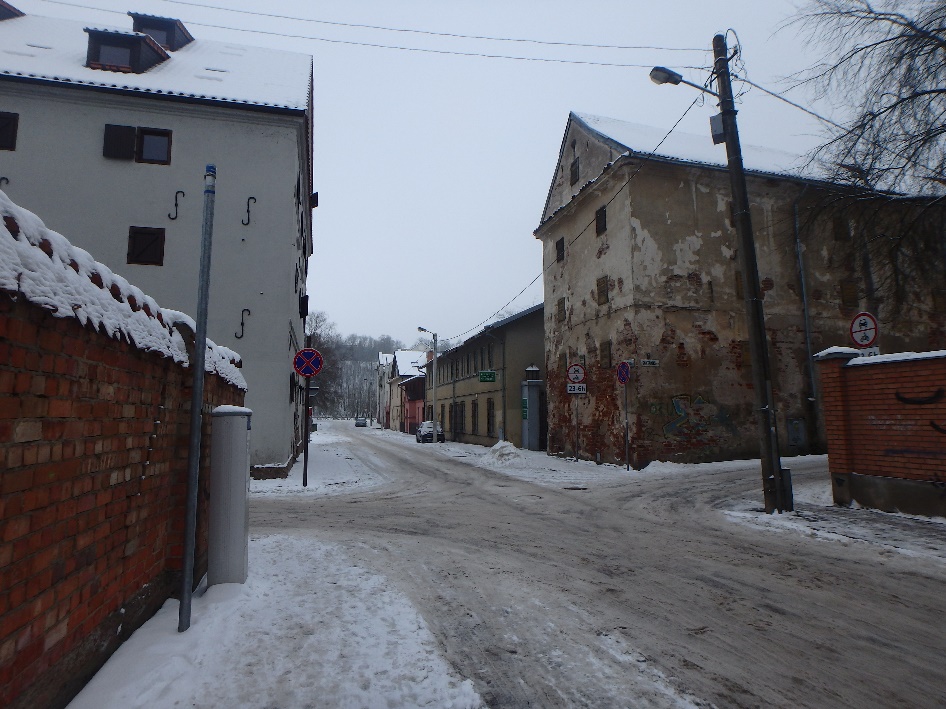 Nr.11PavadinimasSandėlių kompleksas iš Muziejaus g. ŠRSandėlių kompleksas iš Muziejaus g. ŠRSandėlių kompleksas iš Muziejaus g. ŠRSandėlių kompleksas iš Muziejaus g. ŠRFotografavoFotografavo                 Toma Karoblytė                 Toma Karoblytė                 Toma Karoblytė                 Toma KaroblytėData2017-01-16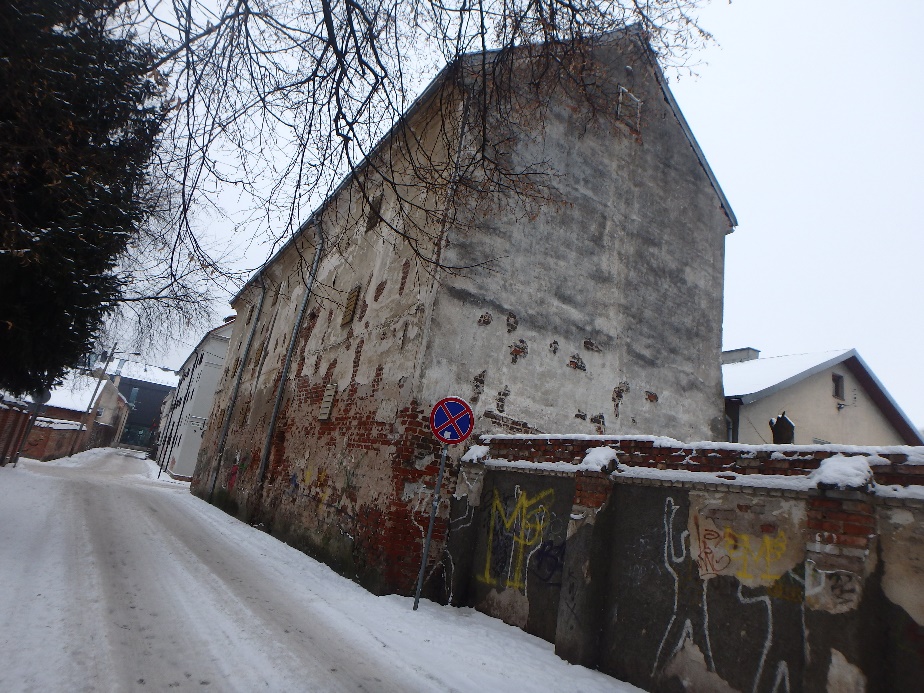 Nr.22Pavadinimas         Vaizdas iš Santakos g. V Vaizdas iš Santakos g. V Vaizdas iš Santakos g. V Vaizdas iš Santakos g. V FotografavoFotografavo                     Toma Karoblytė                     Toma Karoblytė                     Toma Karoblytė                     Toma KaroblytėData2017-01-16Kultūros vertybės kodas:25981Kultūros vertybės kodas:25981Kultūros vertybės kodas:25981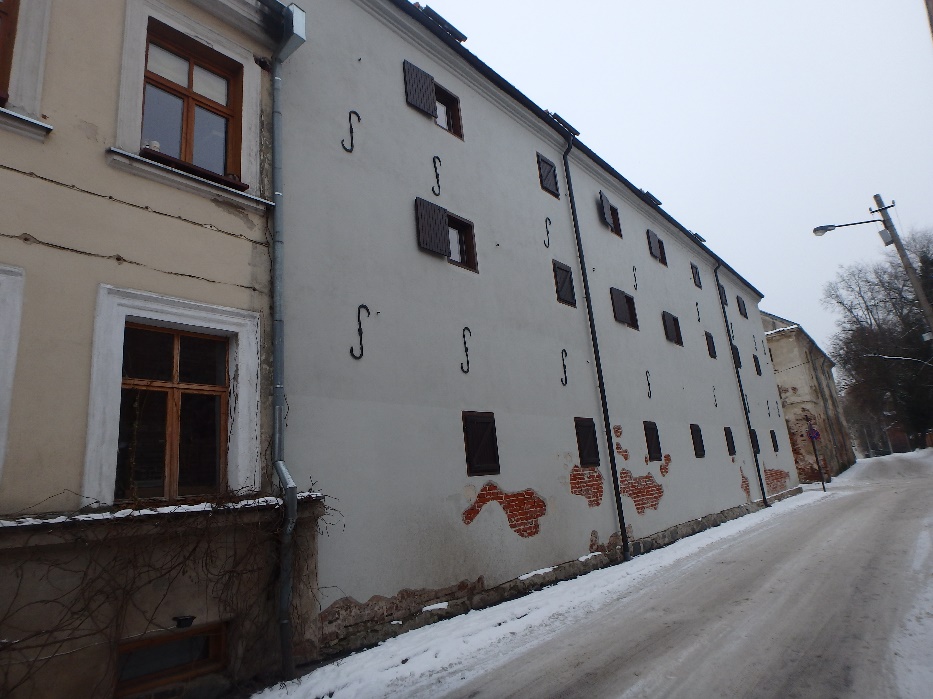 Nr.33PavadinimasSandėlių kompleksas iš Š pusėsSandėlių kompleksas iš Š pusėsSandėlių kompleksas iš Š pusėsSandėlių kompleksas iš Š pusėsFotografavoFotografavo                      Toma Karoblytė                      Toma Karoblytė                      Toma Karoblytė                      Toma KaroblytėData2017-01-16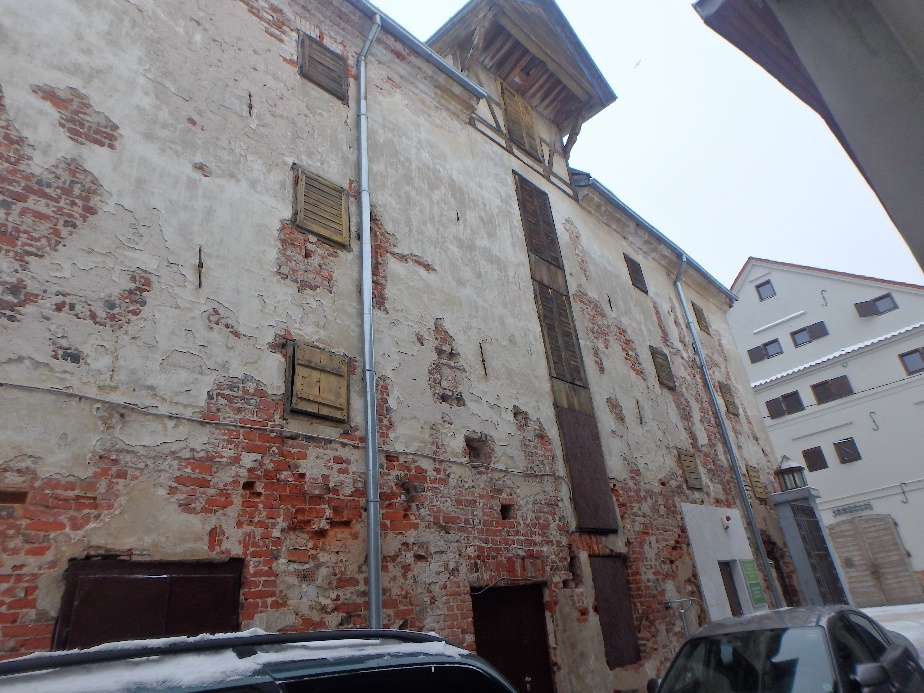 Nr.44PavadinimasPirmasis ir antrasis sandėliai iš P pusės Pirmasis ir antrasis sandėliai iš P pusės Pirmasis ir antrasis sandėliai iš P pusės Pirmasis ir antrasis sandėliai iš P pusės FotografavoFotografavo                          Toma Karoblytė                          Toma Karoblytė                          Toma Karoblytė                          Toma KaroblytėData2017-01-16